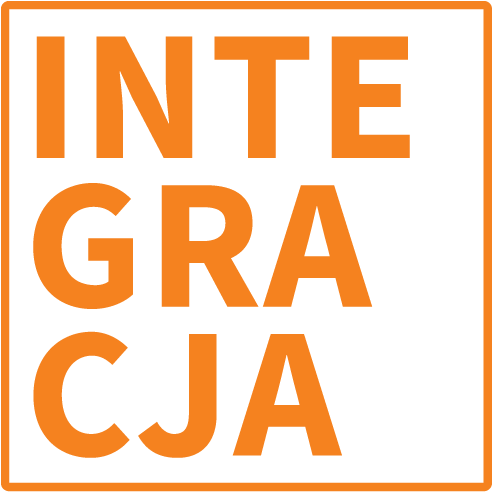 Człowiek bez barier 2020Formularz Zgłoszeniowy KandydataDane OgólneWypełnienie komórek z prawej strony formularza jest obowiązkowe.Prosimy o dołączenie zdjęć Kandydata.Opis działań KandydataWypełnienie komórek z prawej strony formularza jest obowiązkowe.Formularz Zgłoszeniowy - RekomendacjeZgoda na przetwarzanie danych osobowychNa podstawie Rozporządzenia Parlamentu Europejskiego i Rady (UE) 2016/679 z dn. 27 kwietnia 2016 r. w sprawie ochrony osób fizycznych w związku z przetwarzaniem danych osobowych i w sprawie swobodnego przepływu takich danych, a także Ustawy z dnia 10 maja 2018 r. o ochronie danych osobowych.Administratorem danych osobowych jest Stowarzyszenie Przyjaciół Integracji z siedzibą w Warszawie, ul. Dzielna 1 (kod: 00-162), KRS 0000102130, NIP 524 13 92 300, REGON: 011942877. Dane kontaktowe: tel. 22 530 65 70, e-mail: integracja@integracja.org Ja ___________________ (imię i nazwisko) wyrażam zgodę na przetwarzanie moich danych osobowych zawartych w formularzu zgłoszeniowym Konkursu „Człowiek bez barier 2020” (dalej „Konkurs”) przez organizatora Konkursu – Stowarzyszenie Przyjaciół Integracji z siedzibą w Warszawie, ul. Dzielna 1, wpisane do Rejestru Stowarzyszeń, innych Organizacji Społecznych i Zawodowych, Fundacji i Publicznych Zakładów Opieki Zdrowotnej, prowadzonego przez Sąd Rejonowy dla m. st. Warszawy XII Wydział Gospodarczy Krajowego Rejestru Sądowego pod nr KRS 0000102130 – dla celów organizacji Konkursu, wydania przyznanych nagród oraz właściwego wykonania innych praw i obowiązków wynikających z regulaminu Konkursu. Podanie przeze mnie danych jest dobrowolne. Mam prawo żądania od administratora dostępu do moich danych osobowych, ich sprostowania, usunięcia, przeniesienia albo ograniczenia przetwarzania.Podpis ……………….............................    Miejscowość i data ….........................................Zgoda na wykorzystanie wizerunkuNa podstawie Rozporządzenia Parlamentu Europejskiego i Rady (UE) 2016/679 z dn. 27 kwietnia 2016 r. w sprawie ochrony osób fizycznych w związku z przetwarzaniem danych osobowych i w sprawie swobodnego przepływu takich danych, a także Ustawy z dnia 10 maja 2018 r. o ochronie danych osobowych.Administratorem danych osobowych jest Stowarzyszenie Przyjaciół Integracji z siedzibą w Warszawie, ul. Dzielna 1 (kod: 00-162), KRS 0000102130, NIP 524 13 92 300, REGON: 011942877. Dane kontaktowe: tel. 22 530 65 70, e-mail: integracja@integracja.orgUdzielam Stowarzyszeniu Przyjaciół Integracji z siedzibą w Warszawie, ul. Dzielna 1, wpisanemu do Rejestru Stowarzyszeń, innych Organizacji Społecznych i Zawodowych, Fundacji i Publicznych Zakładów Opieki Zdrowotnej, prowadzonego przez Sąd Rejonowy dla m. st. Warszawy XII Wydział Gospodarczy Krajowego Rejestru Sądowego pod nr KRS 0000102130 nieodwołalnego i nieodpłatnego prawa wielokrotnego wykorzystywania zdjęć z moim wizerunkiem / wizerunkiem mojego………………………, ………………………………………………..…………… bez konieczności każdorazowego ich zatwierdzania. Zgoda obejmuje wykorzystanie, utrwalanie, obróbkę i powielanie wykonanych zdjęć, za pośrednictwem dowolnego medium wyłącznie w celu zgodnym z prowadzoną przez Stowarzyszenie Przyjaciół Integracji działalnością. Osoby wykonujące zdjęcia są związane ze Stowarzyszeniem Przyjaciół Integracji stosunkiem prawnym obejmującym dysponowanie wykonanymi przez nie zdjęciami.Oświadczam, że jestem pełnoletni/a i nieograniczony/a w zdolności do czynności prawnych, oraz że zapoznałem się z powyższą treścią i w pełni ją rozumiem. Podanie przeze mnie danych jest dobrowolne. Mam prawo żądania od administratora dostępu do moich danych osobowych, ich sprostowania, usunięcia, przeniesienia albo ograniczenia przetwarzania.Imię i nazwisko  ..................................................................................................................................... Podpis ……………….............................    Miejscowość i data   .....................................................PytaniePola do wypełnieniaImię i nazwisko KandydataData urodzeniaAdres KandydataTel. kontaktowy KandydataE-mail KandydataImię i nazwisko osoby/ nazwa instytucji zgłaszającejAdres osoby/ instytucji zgłaszającejTelefon kontaktowy osoby/instytucji zgłaszającejE-mail osoby/instytucji zgłaszającejRodzaj niepełnosprawności KandydataOd kiedy występuje niepełnosprawność?PytaniePola do wypełnieniaŻyciorys Kandydata 
(maks. 2500 znaków bez spacji)Uzasadnienie zgłoszenia Kandydata (maks. 2500 znaków)Uwagi dodatkowe (maks. 1800 znaków bez spacji)Lp.Imię i nazwisko osoby rekomendującej, funkcjaTelefon kontaktowy/ e-mailAdres osoby rekomendującej1.2.3.4.5.6.7.8.9.10.